SMU 21.02.2018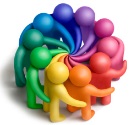 Tilstede: Leder av elevråd Marius 10c, nestformann Celine 9c, elevrådskontakt Helgunn Enge, FAU representant Hilde Gramshaug og avdelingsleder Anne Katrine MælandSak 1Fra elevrådet:Evaluering av juleballetVårturnering?Solidaritetsaksjonen - ZambiaSak 2Til/fra FAUEventuelt:Sorgarbeid – etterarbeidHvordan opplevde elevene dagene før vinterferien?